MESTSKÁ ČASŤ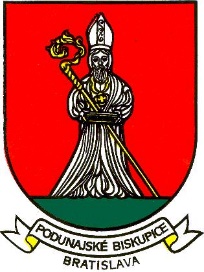 BRATISLAVA – PODUNAJSKÉ BISKUPICETrojičné námestie 11, 825 61 BratislavaMateriál určený na rokovanie:Miestnej rady dňa 16.septembra 2019Miestneho zastupiteľstva dňa 24. septembra2019NÁVRHVšeobecne záväzného nariadenia mestskej časti Bratislava - Podunajské Biskupice č. ..../2019O zásadách hospodárenia s finančnými prostriedkamiMestskej časti Bratislava – Podunajské Biskupice______________________________________________________________________________Materiál obsahuje:1. Návrh uznesenia2. Dôvodovú správu3. Návrh VZN					Predkladateľ:Mgr. Zoltán PékStarosta mestskej časti Bratislava – Podunajské BiskupiceZodpovedný:Ing. Peter Ágháprednosta miestneho úradu mestskej časti Bratislava – Podunajské BiskupiceSpracovateľ:Ing. Peter MagátVedúci EOaSMBratislava, september  2019NÁVRH UZNESENIA MIESTNEHO ZASTUPITEĽSTVAMiestne zastupiteľstvo mestskej časti Bratislava – Podunajské Biskupice po prerokovaní materiáluschvaľujeVšeobecne záväzné nariadenie mestskej časti Bratislava – Podunajské Biskupice č. ..../2019 o zásadách hospodárenia s finančnými prostriedkami Mestskej časti Bratislava – Podunajské Biskupice v predloženom znení.          VŠEOBECNE ZÁVÄZNÉ NARIADENIE č. .../2019o zásadách hospodárenia s finančnými prostriedkami mestskej časti Bratislava - Podunajské Biskupice          Miestne zastupiteľstvo Mestskej časti Bratislava - Podunajské Biskupice na základe § 9 zákona SNR č. 369/1990 Zb. o obecnom zriadení v znení neskorších zmien a doplnkov,  zákona NR SR č. 583/2004 Z. z. o rozpočtových pravidlách územnej samosprávy v znení neskorších zmien a doplnkov a zákona č. 523/2004 Z. z. o rozpočtových pravidlách verejnej správy v znení neskorších zmien a doplnkov a v súlade s ustanoveniami Štatútu hlavného mesta Slovenskej republiky Bratislavy schvaľuje toto „Všeobecne záväzné nariadenie o  zásadách hospodárenia s finančnými prostriedkami Mestskej časti Bratislava - Podunajské Biskupice (ďalej len „zásady“).Článok 1Úvodné ustanovenia1. Tieto zásady Mestskej časti  Bratislava - Podunajské Biskupice (ďalej len „mestská časť“) upravujú postavenie, funkciu a zostavovanie rozpočtu mestskej časti (ďalej len „rozpočet“), ako aj použitie rozpočtových prostriedkov.2. Tieto zásady ustanovujú pravidlá hospodárenia s rozpočtovými prostriedkami mestskej časti a kontrolu ich dodržiavania.3.	Zásady upravujú proces prípravy, schvaľovania a rozboru hospodárenia, záverečného účtu rozpočtových a mimorozpočtových prostriedkov mestskej časti ako aj stanovenie kompetencie v oblasti rozpočtového a mimorozpočtového hospodárenia.Článok 2Základné pojmyRozpočet - základný nástroj finančného hospodárenia v príslušnom rozpočtovom roku, ktorým sa riadi financovanie úloh a funkcií mestskej časti v príslušnom rozpočtovom roku. Rozpočet je súčasťou rozpočtu sektora verejnej správy.Viacročný rozpočet - strednodobý ekonomický nástroj finančnej politiky mestskej časti, v ktorom sú v rámci jeho pôsobnosti vyjadrené zámery rozvoja územia a potrieb obyvateľov najmenej na tri rozpočtové roky.Rozpočtový proces - zostavovanie, schvaľovanie, plnenie vrátane zmien, monitorovanie a hodnotenie rozpočtu mestskej časti, vrátane prípravy a schvaľovania záverečného účtu mestskej časti. Návrh rozpočtu - ucelený súbor rozpočtových požiadaviek.Programový rozpočet - rozpočet, ktorý rozdeľuje výdavky rozpočtu mestskej časti do jednotlivých programov a jeho častí. Je to transparentný systém, ktorý zdôrazňuje vzťah medzi rozpočtovými výdavkami a očakávanými výstupmi a výsledkami realizovaných rozpočtových programov.Programová štruktúra - logická, hierarchicky usporiadaná konštrukcia, ktorá je účelne vytváraná vo vzťahu k zámerom a cieľom mestskej časti. Programovú štruktúru vo všeobecnosti tvoria programy, podprogramy a prvky (projekty).Program - skupina navzájom súvisiacich aktivít (prác, činností, dodávok) vykonávaných na splnenie definovaných cieľov a zámerov. Program sa vo všeobecnosti delí na podprogramy, prvky alebo projekty. Každý program obsahuje zámery, ciele a merateľné ukazovatele. Program má priradený stručný, výstižný názov.Podprogram - ucelená časť programu, ktorá obsahuje vzájomne súvisiace aktivity. Podprogram zvyšuje transparentnosť programu a špecifikuje súvisiace tematické a výdavkové skupiny programu. Podprogram vo všeobecnosti tvoria prvky alebo projekty. Podprogram má priradený stručný, výstižný názov. Prvok - časovo neohraničená bežná aktivita/aktivity, ktorá „produkuje“ tovar alebo službu. Každý prvok má priradený stručný, výstižný názov.Projekt - časovo ohraničená aktivita, ktorá produkuje špecifický tovar alebo službu. Projekt a prvok sú z hľadiska významu rovnocenné časti podprogramu a sú súhrnom aktivít, ktoré je možné na základe ich zamerania zoskupiť do podprogramu. Každý projekt má priradený stručný, výstižný názov.Zámer - vyjadruje očakávaný pozitívny dôsledok (dopad) dlhodobého plnenia príslušných cieľov.Cieľ - forma na vyjadrenie výstupu alebo výsledku, prostredníctvom ktorého sa dosahuje plnenie zámeru. Existujú:výstupové ciele (výstupovo orientované ciele) - vyjadrujú konkrétne výstupy, tzn. tovary a služby produkované mestskou časťou;krátkodobé výsledkové ciele (výsledkovo orientovaný cieľ) -  vyjadrujú okamžité výsledky, ktoré sa prejavia po relatívne krátkom čase (približne do, resp. okolo 1 roka) ako priamy efekt pôsobenia výstupov;  strednodobé výsledkové ciele (výsledkovo orientovaný cieľ) - vyjadrujú výsledky, ktoré sa majú dosiahnuť za obdobie dlhšie ako jeden rok.Merateľný ukazovateľ - nástroj na monitorovanie a hodnotenie plnenia cieľa, resp. nástroj, prostredníctvom ktorého meriame pokrok pri plnení cieľa. Rozpočtová požiadavka - súbor plánovaných výdavkov mestskej časti pre plnenie zámerov a cieľov mestskej časti a súbor odhadov príjmov mestskej časti. Rozpočtová požiadavka sa predkladá v štandardizovanej forme.Požiadavka na zmenu rozpočtu - súbor plánovaných výdavkov mestskej časti pre plnenie zámerov a cieľov mestskej časti a súbor odhadov príjmov mestskej časti, ktorá sa líši od rozpočtovej požiadavky. Požiadavka na zmenu rozpočtu sa predkladá v štandardizovanej forme.Finančné plnenie rozpočtu - plnenie príjmov a výdavkov podľa schváleného rozpočtu mestskej časti.Programové plnenie rozpočtu - plnenie plánovaných (očakávaných) cieľov stanovených v rámci jednotlivých programov.Monitorovanie - systematický proces zberu, triedenia a uchovávania relevantných informácií o vecnom a finančnom plnení programov. Údaje získané monitorovaním sa využívajú pri monitorovaní výkonnosti. Monitorovanie výkonnosti je priebežné sledovanie plnenia cieľov a merateľných ukazovateľov programu počas celého obdobia jeho realizácie. Hodnotenie - systematická a analytická činnosť, ktorá na základe analýzy kritérií relevantnosti, účinnosti, efektívnosti, hospodárnosti, užitočnosti, dopadu, stability a udržateľnosti poskytuje spoľahlivé závery o výstupoch, výsledkoch, dôsledkoch a celkových účinkoch programu.Článok 3Rozpočet mestskej časti Rozpočet vyjadruje samostatnosť hospodárenia mestskej časti. Obsahuje príjmy a výdavky, v ktorých sú vyjadrené finančné vzťahy k právnickým osobám a fyzickým osobám – podnikateľom pôsobiacim na území mestskej časti ako aj k obyvateľom žijúcim na  území mestskej časti.Mestská časť zostavuje a schvaľuje svoj rozpočet a podľa neho hospodári.Rozpočet sa zostavuje v súlade s platnou legislatívou najmenej na tri rozpočtové roky, ako tzv. viacročný rozpočet.Viacročný rozpočet tvoria:a/ rozpočet na príslušný rozpočtový rokb/ rozpočet na rok nasledujúci po príslušnom rozpočtovom rokuc/ rozpočet na rok nasledujúci po roku, na ktorý sa zostavuje rozpočet podľa písmena b/ Súčasťou návrhu rozpočtu je aj schválený rozpočet na bežný rozpočtový rok, údaje o očakávanej skutočnosti bežného rozpočtového roka a údaje o skutočnom plnení rozpočtu za predchádzajúce dva rozpočtové roky.Rozpočtový rok je zhodný s kalendárnym rokom.V rozpočte sa uplatňuje aktuálne jednotné triedenie príjmov a výdavkov a jednotná rozpočtová klasifikácia.Funkčná klasifikácia predstavuje 5 miestny číselný kód, pričom prvé dvojčíslie určuje       oddiel, tretie číslo skupinu, štvrté triedu a piate číslo podtriedu a umožňuje sledovať výdavky podľa ich účelu na medzinárodné porovnávanie.Ekonomická klasifikácia je 6 miestny číselný kód, pričom prvé trojčíslie predstavuje položku a druhé trojčíslie podpoložku za účelom triedenia rovnorodých príjmov a výdavkov. Programová klasifikácia obsahuje zoznam programov, podprogramov a projektov/prvkov v rámci programového rozpočtovania pre potreby výberu do požadovaných výstupov.Článok 4Príjmy rozpočtu1.Príjmami rozpočtu mestskej časti sú:        a)výnosy miestnych daní a poplatkov,        b)nedaňové príjmy z vlastníctva a prevodu vlastníctva majetku mestskej časti, z činnosti mestskej časti a jej rozpočtových organizácií,        c)úroky a iné príjmy z finančných prostriedkov mestskej časti        d)sankcie za porušenie finančnej disciplíny uložené mestskou časťou,        e)dary a výnosy dobrovoľných zbierok v prospech mestskej časti,         f)podiely na  daniach v správe štátu podľa osobitného predpisu,        g)príjmy z prenajatého majetku,        h)dotácie zo štátneho rozpočtu na úhradu nákladov preneseného výkonu štátnej                správy v súlade so zákonom o štátnom rozpočte na príslušný rozpočtový rok a dotácie zo štátnych fondov,ďalšie dotácie zo štátneho rozpočtu v súlade so zákonom o štátnom rozpočte na príslušný rozpočtový rok,účelové dotácie z rozpočtu vyššieho územného celku alebo z rozpočtu inej obce na realizáciu zmlúv podľa osobitných predpisov,         k)prostriedky z Európskej únie a iné prostriedky zo zahraničia poskytnuté na            konkrétny účel,         l) iné príjmy ustanovené osobitnými predpismi.Za vlastné príjmy rozpočtu sa považujú príjmy uvedené v odseku 1., písmeno a) až g).2.Mestská časť môže na plnenie svojich úloh použiť aj:        - prostriedky mimorozpočtových peňažných fondov,   - zisk z podnikateľskej činnosti,   - návratné zdroje financovania,   - združené prostriedky.Článok 5Výdavky rozpočtu1. Výdavkami rozpočtu mestskej časti sú :záväzky mestskej časti, ktoré vyplývajú z plnenia povinností ustanovených osobitnými predpismi,    b) výdavky na výkon samosprávnych pôsobností mestskej časti podľa osobitných predpisov a na činnosť rozpočtových organizácií a príspevkových organizácií zriadených mestskou časťou,    c) výdavky na úhradu nákladov preneseného výkonu štátnej správy podľa osobitných predpisov,    d) výdavky spojené so správou, údržbou a zhodnocovaním majetku mestskej časti a majetku iných osôb, ktorý mestská časť užíva na plnenie úloh podľa osobitných predpisov,    e) záväzky vzniknuté zo spolupráce s inou mestskou časťou, obcou, VÚC, prípadne       s ďalšími  osobami na zabezpečenie úloh vyplývajúcich z pôsobnosti mestskej časti  vrátane záväzkov vzniknutých zo spoločnej činnosti,   f)  výdavky vyplývajúce z medzinárodnej spolupráce mestskej časti,   g) úroky z prijatých úverov, pôžičiek a návratných finančných výpomocí,   h) výdavky súvisiace s emisiou cenných papierov vydaných mestskou časťou a výdavky na úhradu výnosov z nich,     i)  iné výdavky ustanovené osobitným predpisom.2.  Z rozpočtu obce sa môžu poskytovať dotácie:a) právnickým osobám, ktorých zakladateľom je mestská časť, a to na konkrétne úlohy a akcie vo verejnom záujme alebo v prospech rozvoja územia obce,b) právnickým osobám a fyzickým osobám – podnikateľom, ktorí majú sídlo alebo trvalý pobyt na území mesta Bratislava alebo ktoré pôsobia, vykonávajú činnosť na území mesta Bratislava, alebo poskytujú služby obyvateľom mesta Bratislava, môže mestská časť poskytovať dotácie  za podmienok ustanovených VZN mestskej časti č. 1/2016 zo dňa 14. 06. 2016 o poskytovaní účelových finančných dotácií z rozpočtu Mestskej časti Bratislava – Podunajské Biskupice.Tieto prostriedky podliehajú ročnému zúčtovaniu s rozpočtom obce a ich poskytovaním nemožno zvýšiť celkový dlh obce.Článok 6Rozpočtový proces1. Rozpočet sa povinne zostavuje podľa rozpočtovej klasifikácie ustanovenej ministerstvom financií.2 . Rozpočet  sa vnútorne člení na:    a) bežné príjmy a bežné výdavky ( ďalej len "bežný rozpočet ")    b) kapitálové príjmy a kapitálové výdavky ( ďalej len "kapitálový rozpočet")          c) finančné operácie, ktorými sa vykonávajú prevody z peňažných fondov mestskej časti, realizujú sa návratné zdroje financovania a ich splácanie. Za finančné operácie sa považujú aj poskytnuté pôžičky a návratné finančné výpomoci z rozpočtu mestskej časti a ich splátky, vystavené a prijaté zmenky, predaj a obstaranie majetkových účastí. Finančné operácie nie sú súčasťou príjmov a výdavkov rozpočtu obce. 3. Rozpočet mestskej časti podľa odseku 2 sa predkladá na schválenie miestnemu zastupiteľstvu minimálne na úrovni hlavnej kategórie ekonomickej klasifikácie rozpočtovej klasifikácie. Súčasne sa predkladá na schválenie aj rozpočet výdavkov podľa programu mestskej časti.4. Bežný rozpočet sa povinne zostavuje ako vyrovnaný alebo prebytkový. Bežný rozpočet sa môže zostaviť ako schodkový, ak sa vo výdavkoch bežného rozpočtu rozpočtuje použitie účelovo určených prostriedkov poskytnutých zo štátneho rozpočtu, rozpočtu Európskej únie alebo na základe osobitného predpisu, nevyčerpaných v minulých rokoch. Výška schodku takto zostaveného bežného rozpočtu nesmie byť vyššia ako suma týchto nevyčerpaných prostriedkov.5. Kapitálový rozpočet sa zostavuje ako vyrovnaný alebo prebytkový. Môže sa zostaviť ako schodkový, ak ten schodok možno kryť zostatkami finančných prostriedkov z  minulých rokov, návratnými zdrojmi financovania, alebo je tento schodok krytý prebytkom bežného rozpočtu v príslušnom rozpočtovom roku.6. Ak v priebehu rozpočtového roka vznikne potreba úhrady bežných výdavkov na     odstránenie havarijného stavu majetku mestskej časti, alebo na likvidáciu škôd spôsobených živelnými pohromami, alebo inou mimoriadnou okolnosťou, ktoré nie sú rozpočtované a kryté príjmami bežného rozpočtu, môže mestská časť na základe rozhodnutia miestneho zastupiteľstva (ďalej len „MZ“) použiť prostriedky rezervného fondu.Článok 7Rozpočtové provizórium1. Miestne zastupiteľstvo musí schváliť rozpočet na nasledujúci rozpočtový rok v termíne do 31.decembra bežného roka, aby nadobudol právoplatnosť.  Ak  miestne zastupiteľstvo rozpočet mestskej časti na nasledujúci rozpočtový rok neschváli do 31. decembra bežného roka, hospodári mestská časť podľa schváleného rozpočtu predchádzajúceho rozpočtového roka, pričom výdavky uskutočnené počas rozpočtového provizória nesmú v každom mesiaci rozpočtového roka prekročiť 1/12 celkových výdavkov schváleného rozpočtu predchádzajúceho rozpočtového roka. Výnimku tvoria výdavky, ktoré sa uhrádzajú v súlade s termínmi splácania dohodnutými v predchádzajúcom rozpočtovom roku a výdavky uskutočnené počas rozpočtového provizória na povinnú úhradu podľa osobitných predpisov.2. Rozpočtové príjmy a výdavky  uskutočnené počas rozpočtového provizória sa zúčtujú    s rozpočtom mestskej časti po jeho schválení.3. V čase rozpočtového provizória sa nesmú vykonávať nasledovné operácie v rámci    výdavkov:    a) prijímať úvery,    b) poskytovať dotácie právnickým osobám  a fyzickým osobám podnikateľom,    c) začínať nové investičné akcie,    d) realizovať nákupy dlhodobého hmotného a nehmotného majetku.Článok 8Postup pri tvorbe rozpočtu1. Časový harmonogram a kompetencie jednotlivých subjektov v procese tvorby rozpočtu    sú nasledovné:a) do 30. septembra bežného roka odd. ekonomické a správy majetku zabezpečuje odborné podklady a ďalšie písomnosti potrebné na správne a úplné vypracovanie rozpočtu mestskej časti, b) odd. ekonomické a správy majetku sústreďuje  v rámci svojej pôsobnosti požiadavky na       zostavenie návrhu vyrovnaného  rozpočtu  od:    - správcov rozpočtových prostriedkov príjmovej a výdavkovej časti rozpočtu, ktorí      zapracujú do svojich návrhov aj návrhy vecne príslušných komisií MZ, od obyvateľov,      právnických a fyzických osôb a podobne,     - konateľov organizácií mestskej časti,      - jednotlivých poslancov MZ,c)  odd. ekonomické a správy majetku zabezpečuje písomné odborné podklady o výsledkoch   hospodárenia za uplynulé obdobie a na základe predložených podkladov zosumarizuje  výsledky hospodárenia za uplynulé obdobie,d)  odd. ekonomické a správy majetku  zabezpečí organizačné záležitosti súvisiace s tvorbou      rozpočtu na príslušný rok  a spracuje nevybilancovaný návrh rozpočtu v príjmovej a      výdavkovej časti podľa predložených návrhov,e)  odd. ekonomické a správy majetku  vybilancuje  vyrovnané príjmy a výdavky v tabuľkovej      časti na základe predložených podkladov jednotlivých správcov rozpočtových prostriedkov a zároveň spracuje krátky komentár,f)  odd. ekonomické a správy majetku predloží spracovaný návrh vyrovnaného rozpočtu na pripomienkovanie jednotlivým komisiám,g) po pripomienkovaní materiálu odd. ekonomické a správy majetku  predloží návrh rozpočtu na prerokovanie v Miestnej rade (ďalej len „MR“)  a následne na schválenie v MZ.2. Pri spracovaní rozpočtu všetky subjekty rozpočtového procesu zohľadňujú potrebu finančných prostriedkov na dokončenie ( resp. postupné dokončovanie) rozostavaných investičných akcií a úloh vyplývajúcich z  predchádzajúceho obdobia.Článok 9Rozpis rozpočtu a rozpočtové hospodárenie1. Odd. ekonomické a správy majetku vykoná po schválení rozpočtu jeho rozpis na správcovrozpočtových prostriedkov a na rozpočtové organizácie. Správcovia rozpočtových     prostriedkov sú spravidla vedúci oddelení miestneho úradu, pokiaľ neurčia príslušného správcu - referenta na svojom úseku. Toto určenie vychádza z organizačnej štruktúry miestneho úradu. Pri novej činnosti a následne potrebe financovania určuje správcu rozpočtových prostriedkov prednosta. Správcovia rozpočtových prostriedkov rozpíšu podrobný rozpočet na základe jednotlivých titulov podľa ekonomickej a rozpočtovej   klasifikácie. Zodpovedajú za efektívne nakladanie  s finančnými prostriedkami mestskej    časti na zverenom úseku. 2. Mestská časť v priebehu rozpočtového roka sleduje vývoj príjmov a výdavkov bežného    rozpočtu s cieľom zabezpečovania jeho vyrovnanosti ku koncu rozpočtového roka. Za tým    účelom vykoná nevyhnutné zmeny (presuny) vo svojom rozpočte na základe návrhov    správcov  príslušných  rozpočtových kapitol.3. Mestská časť je povinná poskytovať ministerstvu financií potrebné údaje o svojom hospodárení a môže poskytovať potrebné údaje o svojom hospodárení Magistrátu hl. m. SR Bratislavy.4.Mestská časť  je povinná poskytovať údaje o svojom hospodárení prostredníctvom rozpočtového informačného systému pre samosprávu  RIS.SAM v správe ministerstva financií (ďalej len „rozpočtový informačný systém“). Mestská časť poskytuje do rozpočtového informačného systému nasledovné údaje v tomto rozsahu a v týchto termínoch:schválený rozpočet na príslušný rozpočtový rok a rozpočty na nasledujúce roky viacročného rozpočtu najneskôr do 20 kalendárnych dní odo dňa schválenia rozpočtu miestnym zastupiteľstvom.  Ak je rozpočet mestskej časti na nasledujúci rozpočtový rok schválený do 31. decembra bežného roka, mestská časť poskytuje údaje schváleného rozpočtu v členení minimálne na úrovni hlavnej kategórie ekonomickej klasifikácie rozpočtovej klasifikácie najneskôr do 10. januára nasledujúceho rozpočtového roka a schválený rozpočet na príslušný rozpočtový rok a rozpočty na nasledujúce roky viacročného rozpočtu najneskôr do 31. januára nasledujúceho rozpočtového roka,upravený rozpočet najneskôr do 30. kalendárneho dňa v mesiaci, ktorý nasleduje po mesiaci, v ktorom bola vykonaná zmena rozpočtu orgánom mestskej časti  príslušným podľa osobitných predpisov,upravený rozpočet v mesiaci december rozpočtového roka – mestská časť  nahlási najneskôr do 5.februára nasledujúceho rozpočtového roka.skutočné plnenie rozpočtu štvrťročne podľa stavu k 31. marcu, k 30. júnu a k 30. septembru rozpočtového roka najneskôr do 30 kalendárnych dní po uplynutí príslušného obdobia a podľa stavu k 31. decembru rozpočtového roka najneskôr do 5. februára nasledujúceho rozpočtového roka,za program mestskej časti iba údaje schváleného programu mestskej časti  najneskôr v termínoch podľa písmena a) a skutočné plnenie tohto programu podľa stavu k 31. decembru rozpočtového roka najneskôr do 5. februára nasledujúceho rozpočtového roka.Článok 10Časové a účelové použitie rozpočtových prostriedkov1. Rozpočtové prostriedky je možné použiť len na účely, na ktoré boli v rozpočte mestskej časti schválené. 2. Do plnenia rozpočtu mestskej časti sa zahŕňajú len tie príjmy, výdavky a finančné operácie, ktoré sa uskutočnili v príslušnom rozpočtovom roku, s výnimkou tých prostriedkov, ktorých nevyčerpané zostatky v súlade s osobitnými predpismi možno použiť aj v nasledujúcich rozpočtových rokoch a to len na účely, na ktoré boli schválené v rozpočte mestskej časti. Na zaradenie príjmu alebo výdavku do plnenia rozpočtu mestskej časti v rozpočtovom roku je rozhodujúci deň pripísania alebo odpísania prostriedkov z príslušného účtu mestskej časti.3. Ak ide o úhradu výdavkov, ktoré sú schválené v rozpočte na príslušný rok za mesiac     december, a ktoré sa uskutočnia v januári nasledujúceho rozpočtového roka, môže    mestská časť previesť na účet cudzích prostriedkov výdavky na :     a) výplatu miezd, platov, služobných príjmov a ostatných osobných vyrovnaní vrátane        náhrad platov a miezd a cestovného vyplácaného súčasne s platom, výplatu odmien        vyplácaných na základe dohôd o prácach vykonaných mimo pracovného pomeru, ako aj ostatné peňažné nároky zamestnancov z pracovnoprávnych vzťahov,      b) odvod poistného a príspevok do poistných fondov z platov a miezd podľa  písm. a),      c) úhrady dávok sociálnej pomoci,         d) zmluvné záväzky, na ktoré je schválený rozpočet v príslušnom roku z objektívnych           dôvodov a nemôžu  sa vyčerpať v príslušnom rozpočtovom roku.4. Ak sa výdavky podľa ods.3 nevyčerpajú do konca februára bežného roka, odvedú sa do príjmov rozpočtu mestskej časti.5. Starosta mestskej časti zodpovedá za hospodárenie a efektívne používanie rozpočtových prostriedkov. Účelové dotácie zo štátneho rozpočtu môžu byť použité len na určené účely a za vopred stanovených podmienok. Podliehajú ročnému zúčtovaniu.6.Prebytky hospodárenia mestskej časti koncom roka neprepadávajú. Sú zdrojom tvorby  mimorozpočtových peňažných fondov mestskej časti.7. Prípadný schodok svojho hospodárenia vyrovná mestská časť predovšetkým z rezervného fondu, ďalších mimorozpočtových peňažných fondov alebo z návratných zdrojov financovania.Článok 11Zmeny rozpočtu a rozpočtové opatreniaV priebehu roka je možné vykonať zmeny schváleného rozpočtu mestskej časti rozpočtovými opatreniami, ktorými sú:presun rozpočtovaných prostriedkov v rámci schváleného rozpočtu, pričom sa nemenia celkové príjmy a celkové výdavky,povolené prekročenie a viazanie príjmov,povolené prekročenie a viazanie výdavkov,povolené prekročenie a viazanie finančných operácií.Mestská časť môže vykonať rozpočtové opatrenia uvedené v odseku 1 písm. d) článku 11 týchto zásad  do 31. augusta príslušného rozpočtového roka. Mestská časť môže po tomto termíne vykonávať v priebehu rozpočtového roka len také zmeny rozpočtu, ktorými sa nezvýši schodok rozpočtu mestskej časti, s výnimkou zmien rozpočtu z dôvodu potreby úhrady výdavkov na odstránenie havarijného stavu majetku mestskej časti, výdavkov na likvidáciu škôd spôsobených živelnými pohromami alebo inou mimoriadnou okolnosťou alebo výdavkov súvisiacich s financovaním spoločných programov Slovenskej republiky a Európskej únie, operačných programov spadajúcich do cieľa Európska územná spolupráca a programov financovaných na základe medzinárodných zmlúv o poskytnutí grantu uzatvorených medzi Slovenskou republikou a inými štátmi.Odd. ekonomické a správy majetku vedie operatívnu evidenciu o všetkých vykonaných rozpočtových opatreniach v priebehu roka.Práce na zostavení návrhu zmeny rozpočtu mestskej časti riadi a koordinuje starosta mestskej časti prostredníctvom odd. ekonomického a správy majetku.Odd. ekonomické a správy majetku  zostavuje návrh na zmenu rozpočtu mestskej časti v súčinnosti s jednotlivými subjektmi rozpočtového procesu v zmysle požiadavky na zmenu rozpočtu. Pri zostavovaní a schvaľovaní návrhu na zmenu rozpočtu mestská časť je povinná prednostne zabezpečiť krytie  všetkých záväzkov, ktoré pre ňu vyplývajú  z plnenia  povinností ustanovených osobitnými predpismi a súčasne zabezpečiť súlad rozpočtu so zámermi a cieľmi.Zostavený návrh na zmenu rozpočtu mestskej časti prerokuje pracovník odd. ekonomického a správy majetku  so starostom mestskej časti. Článok 12Schvaľovanie zmeny rozpočtu starostomStarosta mestskej časti je oprávnený  vykonávať rozpočtové opatrenia uvedené v odseku 1. písm. a) b) a c) článku 11 týchto zásad počnúc rozpočtovými opatreniami rozpočtu mestskej časti odo dňa účinnosti týchto zásad a to :.presun rozpočtovaných prostriedkov v rámci schváleného rozpočtu, pričom sa nemenia celkové príjmy a celkové výdavky  do výšky 25% rozpočtu mestskej časti , povolené prekročenie a viazanie príjmov a výdavkov do výšky 25 % rozpočtu mestskej časti.Článok 13Zodpovednosť za hospodárenie1. Za hospodárne, efektívne a účinné využívanie rozpočtových prostriedkov mestskej časti zodpovedá starosta mestskej časti.2. Za hospodárenie s rozpočtovými prostriedkami v rámci zabezpečenia samosprávnych funkcií mestskej časti a preneseného výkonu štátnej správy v rozsahu im zverenej pôsobnosti podľa Organizačného poriadku a programové plnenie mestskej časti zodpovedajú:starosta mestskej časti,riaditeľ rozpočtovej organizácie.   Článok 14Monitorovanie hospodáreniaPráce na zostavení monitorovacej správy riadi a koordinuje starosta mestskej časti   prostredníctvom odd. ekonomického a správy majetku.Odd. ekonomické a správy majetku zostavuje monitorovaciu správu v súčinnosti s jednotlivými subjektmi rozpočtového procesu, ktoré sú povinné predkladať odd. ekonomickému a správy majetku podklady v stanovenej forme a lehotách určených odd. ekonomickým a správy majetku.Monitorovaciu správu prerokuje pracovník odd. ekonomického a správy majetku so starostom mestskej časti. Článok 15Schvaľovanie Monitorovacej správyStarosta mestskej časti predkladá ním odsúhlasenú monitorovaciu správu na schválenie miestnemu zastupiteľstvu, a to najneskôr do 90 dní po uplynutí prvého polroka. Článok 16Peňažné fondy mestskej časti1. Mestská časť môže vytvárať peňažné fondy. Zdrojmi peňažných fondov môžu byť najmä:    a) prebytok rozpočtu za uplynulý rozpočtový rok,    b) zisk z podnikateľskej činnosti po zdanení,    c) zostatky peňažných fondov z predchádzajúcich rozpočtových rokov a zostatky príjmových finančných operácií s výnimkou zostatkov nepoužitých návratných zdrojov financovania.Zostatky peňažných fondov koncom rozpočtového roka neprepadajú. O použití peňažných fondov rozhoduje miestne zastupiteľstvo, ktoré pri uvoľňovaní finančných prostriedkov z fondov rešpektuje platné zásady a účelovosť uvoľňovania prostriedkov z príslušného    fondu.2. Prostriedky peňažných fondov používa mestská časť okrem:    a) prevodov prostriedkov medzi jednotlivými peňažnými fondmi navzájom,    b) prípadov, keď sa prostriedky peňažných fondov použijú len na vyrovnanie            časového nesúladu medzi príjmami  a výdavkami rozpočtu mestskej časti.3. Mestská časť vytvára nasledovné peňažné fondy:    a) rezervný fond,     b) fond rozvoja bývania,    c) sociálny fond.4. Špeciálne postavenie má sociálny fond, ktorý sa riadi zákonom č.152/1994 Z. z. o sociálnom fonde v znení neskorších zmien a doplnkov a uzatvorenej kolektívnej zmluvy.Tvorí sa vo výške 1,5 % z celkového objemu skutočne vyplatených miezd v bežnom roku.    5. Rezervný fond slúži na vyfinancovanie mimoriadnych výdavkov podľa rozhodnutia    miestneho zastupiteľstva  a vytvára sa:    a) z prebytku hospodárenia príslušného rozpočtového roka v rozsahu najmenej        10 % z prebytku hospodárenia,    b) z ďalších zdrojov podľa rozhodnutia miestneho zastupiteľstva.6. Fond rozvoja bývania sa vytvára z finančných prostriedkov, ktoré mestská časť získa z predaja bytov, nebytových priestorov, domov alebo ich častí, pozemkov zastavaných domom, ako aj z priľahlých pozemkov. Mestská časť tieto prostriedky môže použiť len na obnovu a rozvoj bytového fondu a výstavbu a obnovu infraštruktúry obce. O použití fondu rozvoja bývania obce rozhoduje miestne zastupiteľstvo.Článok 17Záverečný účet1. Po skončení rozpočtového roka mestská časť (odd. ekonomické a správy majetku) súhrnne spracuje údaje o rozpočtovom hospodárení do záverečného účtu na základe podkladov správcov rozpočtových prostriedkov.2. Mestská časť finančne usporiada  svoje hospodárenie vrátane finančných vzťahov k zriadeným alebo založeným právnickým osobám a fyzickým osobám – podnikateľom a právnickým osobám, ktorým boli poskytnuté prostriedky rozpočtu.Ďalej usporiada finančné vzťahy k štátnemu rozpočtu, štátnym fondom, rozpočtom     iných obcí.  3. Mestská časť je povinná dať si overiť účtovnú závierku audítorom.4. Záverečný účet obsahuje najmä:   a) údaje o plnení rozpočtu v členení na bežný, kapitálový a finančné operácie v  súlade          s rozpočtovou klasifikáciou,   b)  bilanciu aktív a pasív,c)  prehľad o stave a vývoji dlhu,údaje o hospodárení príspevkových organizácií v pôsobnosti mestskej časti,prehľad o poskytnutých dotáciách podľa jednotlivých príjemcov,údaje o nákladoch a výnosoch podnikateľskej činnosti,hodnotenie plnenia programov mestskej časti.Súčasťou návrhu záverečného účtu je návrh na použitie výsledku hospodárenia.   Prebytok rozpočtu po skončení roka neprepadá a je zdrojom tvorby rezervného fondu, prípadne ďalších peňažných fondov. Prípadný schodok rozpočtu sa vysporiada predovšetkým z rezervného fondu, z ďalších peňažných fondov alebo z návratných zdrojov financovania.5. Záverečný účet mestskej časti po predložení stanoviska miestneho kontrolóra mestskej časti schvaľuje miestne zastupiteľstvo.  Rozhoduje o použití prebytku rozpočtového hospodárenia mestskej časti, alebo o spôsobe úhrady schodku. Prerokováva sa najneskôr do  šiestich  mesiacov po uplynutí rozpočtového roka.6. Prerokovanie záverečného účtu mestskej časti  sa uzatvára jedným z týchto výrokov:    a) celoročné hospodárenie sa schvaľuje  bez výhrad,    b) celoročné hospodárenie sa schvaľuje s výhradami (uvedú sa konkrétne jednotlivé výhrady). Ak sa záverečný účet schváli s výhradami, miestne zastupiteľstvo je povinné prijať opatrenia na nápravu nedostatkov.Článok 18Osobitosti hospodárenia mestskej časti1. Mestská časť môže určiť, že jej subjekty, ktoré nemajú právnu subjektivitu, budú    hospodáriť osobitne len so zvereným preddavkom. Zároveň určí výšku preddavku a obdobie, na ktoré sa poskytuje. Príjmy a výdavky týchto subjektov sa musia zúčtovať najneskôr  do konca rozpočtového roka.2. Mestská časť môže združovať prostriedky. Majetok získaný výkonom činnosti financovanej zo združených prostriedkov je potrebné usporiadať priamo v zmluve.    Združené prostriedky sa vedú na samostatnom účte.3. Poskytovanie preddavkov v uzatváraných zmluvách je možné, ak boli vopred v zmluveo dodávke výkonov a tovarov písomne dohodnuté. Preddavky musia byť finančne    vysporiadané najneskôr do konca rozpočtového roka, s výnimkou preddavkov za    dodávku tepla, vody, elektrickej energie, plynu, periodickej a neperiodickej tlače a pohonných hmôt poskytovaných prostredníctvom platobných elektronických kariet.Článok 19Ozdravný režim a nútená správa obceOzdravný režim predchádza zavedeniu nútenej správy. Mestská časť je povinná     zaviesť  ozdravný režim, ak celková výška jej záväzkov po lehote splatnosti presiahne 15 % skutočných bežných príjmov predchádzajúceho rozpočtového roka a ak neuhradila niektorý uznaný záväzok do 60 dní odo dňa jeho splatnosti.Ak nastali skutočnosti podľa odseku 1., mestská časť je povinná do 3 dní od jej zistenia oznámiť túto skutočnosť ministerstvu financií a starosta mestskej časti je povinný do 15 dní vypracovať návrh na zavedenie ozdravného režimu, ktorý tvorí návrh ozdravného rozpočtu a návrh opatrení na stabilizáciu rozpočtového hospodárenia vrátane časového harmonogramu splácania záväzkov podľa odseku 1.Starosta je povinný v lehote  do 15 dní odo dňa, keď nastali skutočnosti podľa odseku 1, predložiť návrh na zavedenie ozdravného režimu miestnemu zastupiteľstvu. Miestne zastupiteľstvo musí prerokovať návrh na zavedenie ozdravného režimu najneskôr do 15 dní od jeho predloženia. Ozdravný rozpočet nie je mestská časť povinná členiť na bežný rozpočet a kapitálový rozpočet. 4. Počas ozdravného režimu môže mestská časť používať svoje finančné prostriedky len v súlade so schváleným ozdravným rozpočtom, pričom každé použitie finančných     prostriedkov musí vopred písomne odsúhlasiť miestny kontrolór mestskej časti.5. Ministerstvo je oprávnené rozhodnúť o zavedení nútenej správy nad mestskou časťou, ak nastali skutočnosti uvedené v odseku 1. a mestská časť nezaviedla ozdravný režim.6. Počas ozdravného režimu a nútenej správy postupuje mestská časť podľa § 19 zákona č. 583/2004 Z. z. o rozpočtových pravidlách územnej samosprávy v znení neskorších zmien a doplnkov.Článok 20Rozpočtové organizácie mestskej časti1 Rozpočtová organizácia je právnická osoba mestskej časti, ktorá je svojimi príjmami a výdavkami napojená na rozpočet mestskej časti. Hospodári samostatne podľa schváleného rozpočtu s prostriedkami, ktoré jej určí mestská časť v rámci svojho rozpočtu. 2. Účelovo určené peňažné dary používa rozpočtová organizácia v súlade s ich určením.3. Mestská časť ako zriaďovateľ môže určiť prostredníctvom MZ, ktoré vnútorné organizačné jednotky v rámci rozpočtovej organizácie budú hospodáriť iba so zvereným preddavkom. 4. Rozpočtová organizácia sústreďuje všetky príjmy svojho rozpočtu na svojom príjmovom rozpočtovom účte a realizuje svoje výdavky zo svojho výdavkového rozpočtového účtu.Článok 21Finančná kontrola1. Finančnou kontrolou sa rozumie súhrn činností, ktorými sa v súlade so zákonom č. 357/2015 Z. z. o finančnej kontrole a audite a o zmene a doplnení niektorých zákonov a osobitnými predpismi overuje:a) splnenie podmienok na poskytnutie verejných prostriedkov,b) dodržiavanie osobitných  predpisov a medzinárodných zmlúv, ktorými je Slovenská republika viazaná a na základe ktorých sa Slovenskej republike poskytujú prostriedky zo zahraničia pri hospodárení s verejnými prostriedkami,c) dodržiavanie hospodárnosti, efektívnosti, účinnosti a účelnosti pri hospodárení s verejnými prostriedkami,d) na účely finančného riadenia dostupnosť, správnosť a úplnosť informácií o vykonávaných finančných operáciách a o hospodárení s verejnými prostriedkami,e) splnenie opatrení prijatých na nápravu nedostatkov zistených finančnou kontrolou a na odstránenie príčin ich vzniku.2. Pri nakladaní s verejnými prostriedkami a vlastnými prostriedkami mestskej časti mestská časť postupuje v súlade so zákonom č. 357/2015  Z. z. o finančnej kontrole a audite v znení neskorších zmien a doplnkov  a v súlade s vnútornými predpismi.Článok 22Miestny kontrolór mestskej časti1. Osobitné postavenie v rámci nakladania s verejnými prostriedkami a vlastnými prostriedkami rozpočtu mestskej časti má miestny kontrolór mestskej časti.2. V rámci rozpočtového procesu najmä:a) vypracováva odborné stanovisko k návrhu rozpočtu,b) vypracováva odborné stanovisko k návrhu záverečného účtu,c) kontroluje hospodárenie s finančnými prostriedkami mestskej časti a hospodárenie s prostriedkami poskytnutými rozpočtovým a príspevkovým organizáciám,d) kontroluje finančné plnenie rozpočtu,e) kontroluje programové plnenie rozpočtu mestskej časti.3. Výsledky svojej činnosti miestny kontrolór predkladá starostovi mestskej časti a miestnemu zastupiteľstvu.Článok 23Zrušovacie ustanoveniaTýmto všeobecne záväzným nariadením sa ruší Všeobecne záväzné nariadenie č. 10/2015 o zásadách hospodárenia s finančnými prostriedkami Mestskej časti Bratislava - Podunajské Biskupice.Článok 24                                                                                                                                                                                                                                                                                                                                                                                                                                                                                                                                             Záverečné ustanovenia1. Návrh rozpočtu mestskej časti a záverečný účet musia byť pred schválením v miestnom zastupiteľstve uverejnené minimálne na 15 dní na úradnej tabuli mestskej časti a na webovom sídle obce.2. Schválený rozpočet mestskej časti vrátane zmien, monitorovacia správa a záverečný účet musia byť zverejnené po schválení miestnym zastupiteľstvom na úradnej tabuli mestskej časti a webovom sídle obce.3. Všeobecne záväzné nariadenie č. .../2019 bolo schválené Miestnym zastupiteľstvom Mestskej časti Bratislava – Podunajské Biskupice dňa 26. 08. 2019 Uznesením číslo .../2018-2022.4. Všeobecne záväzné nariadenie Mestskej časti Bratislava – Podunajské Biskupice č. .../2019 nadobúda účinnosť dňom 15. 09. 2019 a končí účinnosť ukončením volebného obdobia 2018-2022.5. Zmeny a doplnky možno vykonať len Všeobecne záväzným nariadením Mestskej časti Bratislava – Podunajské Biskupice.     Mgr. Zoltán Pékstarosta mestskej častiNávrh tohto všeobecne záväzného nariadenia bol zverejnený na úradných tabuliach mestskej časti od ...............     do .................                    